Сценарий внеклассного мероприятия по математике:" Математическая ярмарка" для учащихся 6-х классов,Ашурова Замира Юсуф-Ахуновна,учитель математики, МБОУ СОШ № 1 г.ПушкиноРаздел: Внеклассная работаЦель:продолжить знакомство учащихся с культурными традициями народа;формировать у молодого поколения уважение к родной стране;способствовать развитию навыков групповой и индивидуальной работы;развивать коммуникативные навыки и креативные способности учащихся;воспитывать доброжелательность в отношениях со сверстниками.Предварительная работа:распределение ролей по коммуникативным способностям учащихся;разучивание стихов, частушек, танцев; подбор музыкального сопровождения, праздничное оформление зала;подготовка и изготовление костюмов,ИКТ.Участники: учащиеся 6-х классов.Место проведения: актовый зал.(Звучит русская народная песня «Золотая ярмарка»)Ведущий.     Здравствуйте, гости дорогие, гости званные и, желанные.Милости просим к нам! Удобно ли вам? Всем ли видно? Всем ли слышно?  Вот и славно. Можно праздник начинать, ребят можно приглашать. Ведущий  (приглашает детей).На ярмарку! На ярмарку! Спешите все сюда! Здесь шутки, песни, сладости Давно вас ждут, друзья! Эй! Не стойте у дверей, Заходите к нам скорей.(Звучит русская народная музыка "Барыня)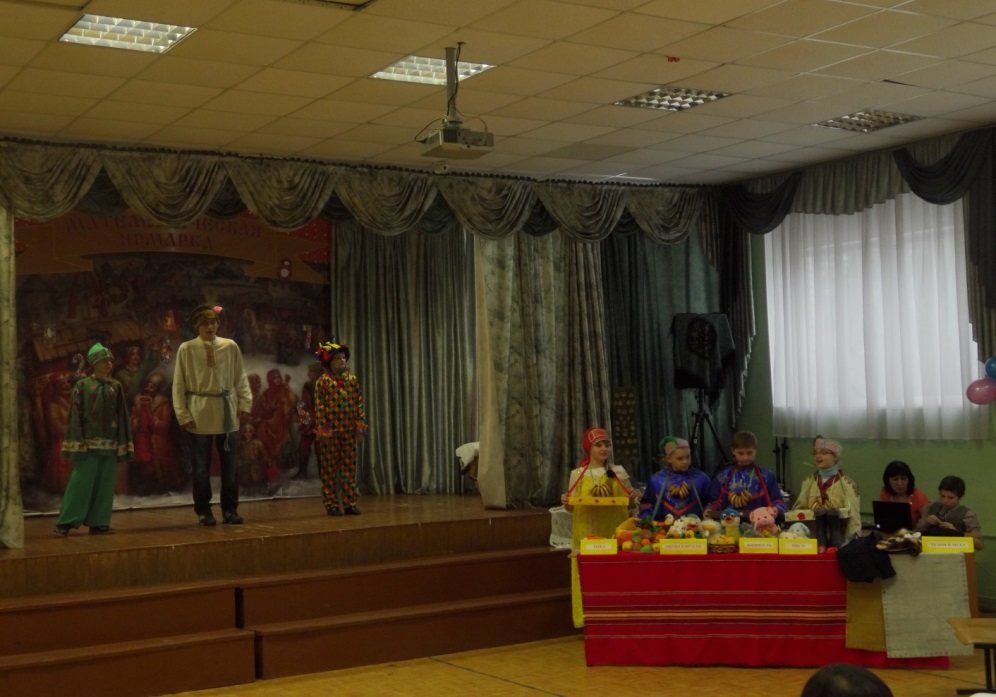 (Дети парами входят в зал. Мальчики присаживают девочек, кланяются. Присаживаются сами). Скоморох 1:Внимание! Внимание! Внимание!Открывается веселое гуляньеТоропись, честной народ,Тебя ярмарка зовет.Скоморох 2:Ждет Вас множество затей:В игры можно поиграть,Силу, ловкость показать,От души повеселиться,Сладкого чайку напиться.Скоморох 1:Здесь задачи продаютсяА еще примеры есть.Голоса здесь раздаютсяЗдесь и музыка и смехИ поэтому сегодняПриглашаем в гости всех!Скоморох 2: Задачи самые разные – Старинные и новые – Для наших гостейСо всех волостей.Скоморох 1:На этой ярмарке, друзья,Мы скажем без утайки:Без математики никак нельзя,Не прожить нам без хозяйки.Скоморох 2:Дорогих гостей встречает,Добрым словом привечает.И так весело, что сейчасУ нее мы все в гостях.Ведущий:	    Со всех концов земли Все на ярмарку пришли! Народ собирается! Наша ярмарка открывается! (Звучит русская народная песня "Коробейники")(Входят коробейники)1-й торговец:Покупайте, рыбу свежую, мороженую, копченую!2-й торговец:А вот овощи, фрукты, свежие, вкусные, просятся в корзину.3-й торговец:Апельсин, абрикос, ананас и айва - Все на букву "а" покупай, налетай детвора.4-й торговец:Продается мясо:Курица копченая,Мясо запеченное,Поросенок в свежем виде,Индюшонок и баранПродадим скорее Вам.5-й торговец:Продаются ткани и меха. Налетайте детвора!Ведущий:Пришла ярмарка с добром!Мы сейчас для вас споем!Эй девчонки, хохотушки,Запевайте-ка частушки!Запевайте поскорей,Чтоб порадовать гостей!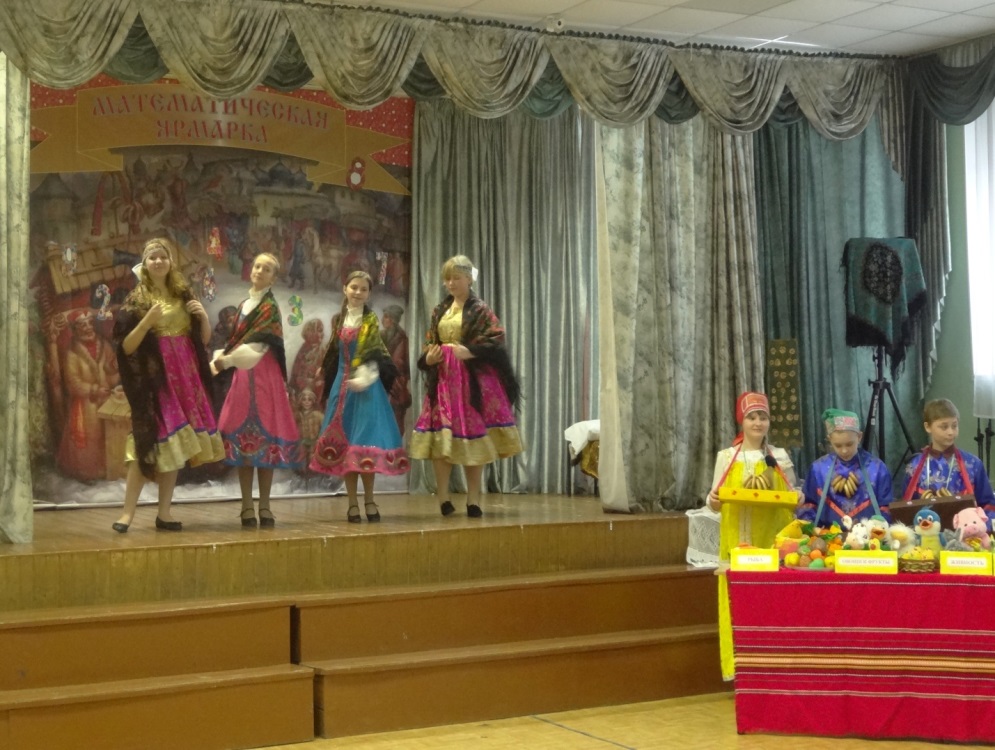 Математические частушкиМы с подружками втроёмВам частушки пропоём.Раз, два, три, четыре, пять,Так с чего же нам начать?Математика – наука Замечательная штука. Будем, будем изучать Математику на 5! Математику учить, Что под  бурей в море плыть. Коль не знаешь, как грести, То тебе не вылезти! На уроке в самом делеПерепишем всё точь-в-точь,Разобраться еле-елеДома нам порой невмочь.Скорость лошадей узналиИ в ответе написали:«Мчится лошадь без каретыВ тысячу раз быстрей ракеты».Мы таблицы умноженья Взяли и попрятали. Дайте нам для ускоренья Микрокалькуляторы. Стоит Коля у доскиИ зевает от тоски.Он ни как не разберёт,Где окружность, а где рот.Задача трудная попалась, Она от Димы отбивалась. Но Дима так ее схватил, Что за пять минут решил. Начертили мы квадрат:Угол здесь, прямую так.За ответ поставят мнеТри в журнале, два в уме.Это что же, в самом деле,Получилось – стыд и срам:Землекопа вдруг в задачеРазделили пополам.Геометрию люблю. Видиков не надо, В теореме Пифагора, Вся моя отрада. Мне бы в космос полетать. Гуманоида поймать, Может он меня научит Уравнения решать. Снится Жене страшный сон, В геометрию влюблён, Теорему Пифагора, Всё доказывает он. Рассчитали путь движеньяКурам всем на удивленье,Время с метрами сложили –Килограммы получили.Мы частушки вам пропели хорошо ли, плохо ли, А теперь мы вас попросим, Чтоб вы нам похлопали. Ведущий. Вот теперь я вижу, что настроение у вас отличное, а пришли вы сюда не только товар покупать, но и себя показать! Свою ловкость, смекалку, своей  сообразительностью похвастаться.Скоморох 1:Здесь команда "плюс" и я с отвагой в бой с друзьями ринусь славный.Скоморох 2:А моя команда "минус", ну и я не подведу и друзьям я помогу!Ведущий:Добры молодцы, красны девицы,Вы на ярмарку пришли,Много денег принесли,А мы продукты припасли. А продукты - не простые,В них задачи золотые.Товару разного много, покупайте, не скупитесь. Покажите смекалку, сообразительность, умение считать, быстроту мышления.Конкурс 1.Продается товар, стоит 1 монета.Примечание: В ходе Разминки ребята покупают продукты, решая задачи, и сдают в приемный пункт. Кто больше решит, тот получит больше монет.Ведущий берет картинку - рисунок с заданием, предлагает его купить, читает вопрос, команды по очереди отвечают. Если ответили правильно, то рисунок с изображенным продуктом передается команде, т.е. команда его купила и набрала соответственно определенное количество монет.(Презентация к конкурсу)Ведущий: А-ну недорого, купите яблока.Какой рост у дюймовочки в одноименной сказке Андерсена? (2 см, 5мм) в см? в мм?Ведущий: А вот вам руколло. Обычное пожелание морякам перед плаванием “Семь футов под килем”. Сколько это будет в см? (210 см, 35мм)Ведущий: Вот мандарин.“Пять верст до небес, и все лесом”. Сколько метров до “небес”? (5 км 335м)Ведущий: Берите груши.Хлеб на ярмарке рассчитывали по 3 фунта на человека в сутки. Сколько полагалось хлеба в кг? (1 кг 362 г)Ведущий: Капуста свежая.“Не худо, что булка в полпуда”. Сколько весит булка? (8кг)Ведущий: Есть ананас.Высота терема равна трем саженям. Какова высота терема в м и см? (6м 39см)Ведущий: Вот помидоры.Человека узнаешь, когда с ним три пуда соли съешь. Сколько кг надо соли надо “съесть”? (48 кг)Ведущий: А вот огурчики.“Семь верст молодцу не крюк”. Сколько километров “крюк”? (7 км 469м)Ведущий: Берите редьки.    9.Золотая рыбка стоит 3 гроша. Сколько стоит 6 таких рыбок?Ведущий: И сельдерей. Берите милые да поскорей!  10.Гривенник – сколько это монет? (10 копеек)Ведущий: Весь товар с этой лавки раскупили. Молодцы!Ведущий: Вот и первые денежки заработали.Конкурс 2.Ведущий: А теперь порадуем наших гостей своей мудростью. Вспомните ребята, какие пословицы и поговорки вы знаете, в которых встречаются старинные меры. Каждая пословица или поговорка стоит 1 монета.Конкурс 3.Ведущий: Тары-бары растобары Есть хорошие товары. Не товар, а сущий клад. Разбирайте нарасхват.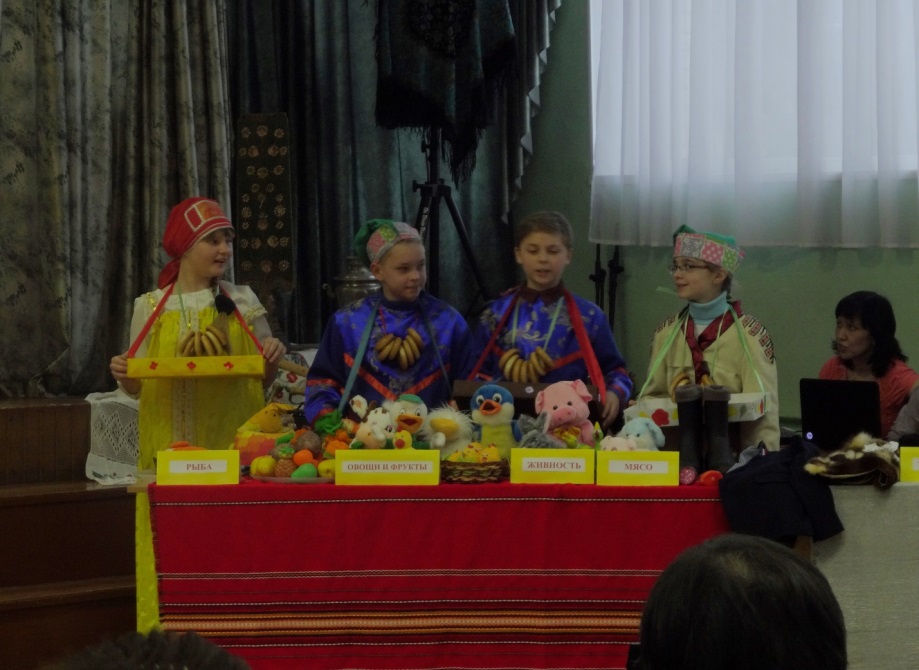 2-й торговец:Как у нас ли, тары – бары, Всяки разные товары!Покупальщики, идитеДа товар у нас берите!3-й торговец.Только чтоб товар наш взятьНадо цену разгадать!Надо цену разгадатьБез неё товар не взять!4-й торговец.При товаре есть задача,Коль решишь – твоя удача!Цену ты узнаешь тутИ товар тебе дадут!5-й торговец:Ошибёшься коль в задаче,Не получишь ты ни сдачу,Ни, тем более, товарЗря пришёл, знать, на базар!Ведущий: Налетайте, покупайте, разбирайте. Продается дорогой товар, стоит 2 монеты.(Презентация к конкурсу)ЛАВКА «ЖИВНОСТЬ»1-й торговец: Продается зоосад - 2 гусенка, 5 цыплят. 1 цыпленок стоит 3 пятиалтынных, а один гусенок стоит полтину с алтыном. Сколько стоит зоосад?                        1-й торговец: Продается курица 3 фунта весом, несущая яички не простые, а золотые. Поросенок в 6 фунтов. 1 фунт поросенка стоит рубль с двумя гривенниками. 1 фунт курицы стоит рубль с полтиной без двух грошей.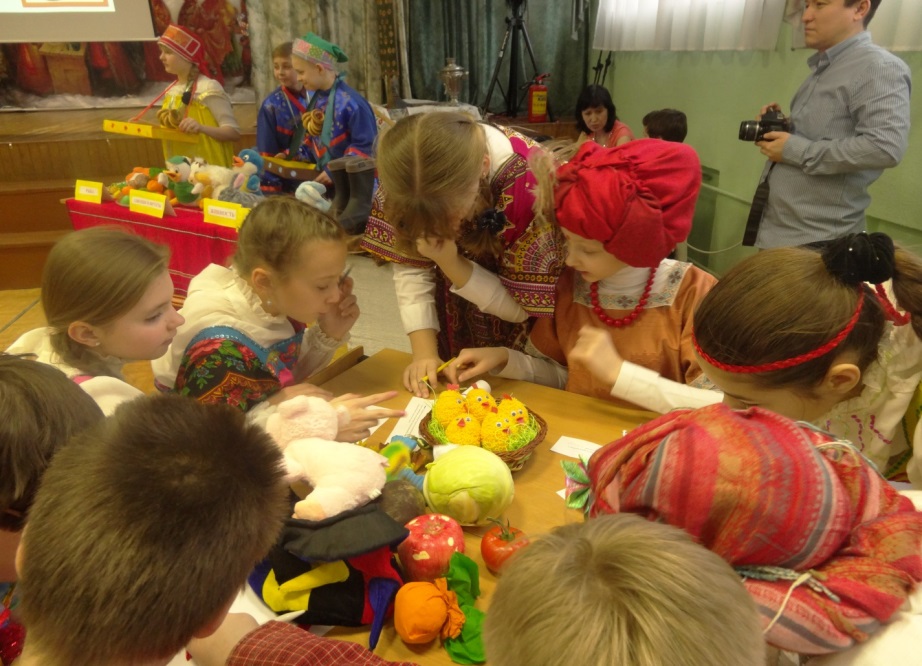 Лавка «РЫБА»2-й торговец: Продается щука весом 3 фунта на золотой цепочке. Один фунт щуки стоит 3 гривенника, да за цепочку золотую заплатить надо 5 рублей с пятиалтынным. Сколько все стоит?2-й торговец: Продается налим с чебаком. 1 фунт налима стоит полтину с четырьмя алтынами, а чебак - 2 рубля без гривенника. Налим весит 10 фунтов, а чебак - 4 фунта. Сколько стоит все вместе?Лавка «МЯСО»3-й торговец:   Если тебе 12 лет и ты покупаешь всех моих поросят, то их столько, сколько тебе лет, да еще 2/3 твоих лет. Цена 1 поросенка полтина с алтыном да 4 гроша, Плати!3-й торговец: Было 12 цыплят. ¼ часть продана по 3 гривенника за каждого. Купите остальных цыплят по той же цене?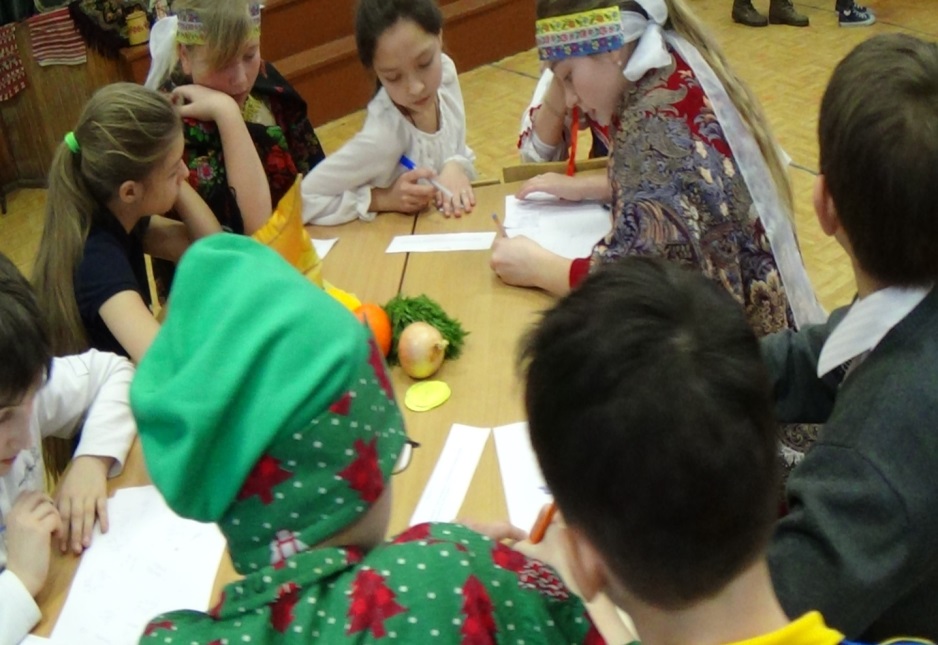 Лавка «ТКАНИ И МЕХА»4-й торговец: Продается модный жилет. Модный жилет с поношенным фраком стоит полтора рубля с гривенником. Но фрак в 3 раза дороже жилета. Покупай жилет!4-й торговец: Папаха боярская с сапогами изношенными, вместе стоят без четырех грошей 6 рублей с полтиной. Но папаха в 3 раза дороже сапожек. Покупайте папаху.Игра со зрителями.Ведущий: Не хотите ли поиграть с нами? Ну-ка выходи хоть красна девица, хоть добрый молодец. Для своих команд награду получи 5 золотых.Ведущий: Да, умны вы, красны девицы и добры молодцы. Думаю, что вознаградят вас сполна, по заслугам.Ведуший: Вопрос о дружбе заведемЗдесь плюсы с минусом сведемА как ребята с темой свяжут?Все просто: белорус и русский пляшут.Танец «Плюс и минус»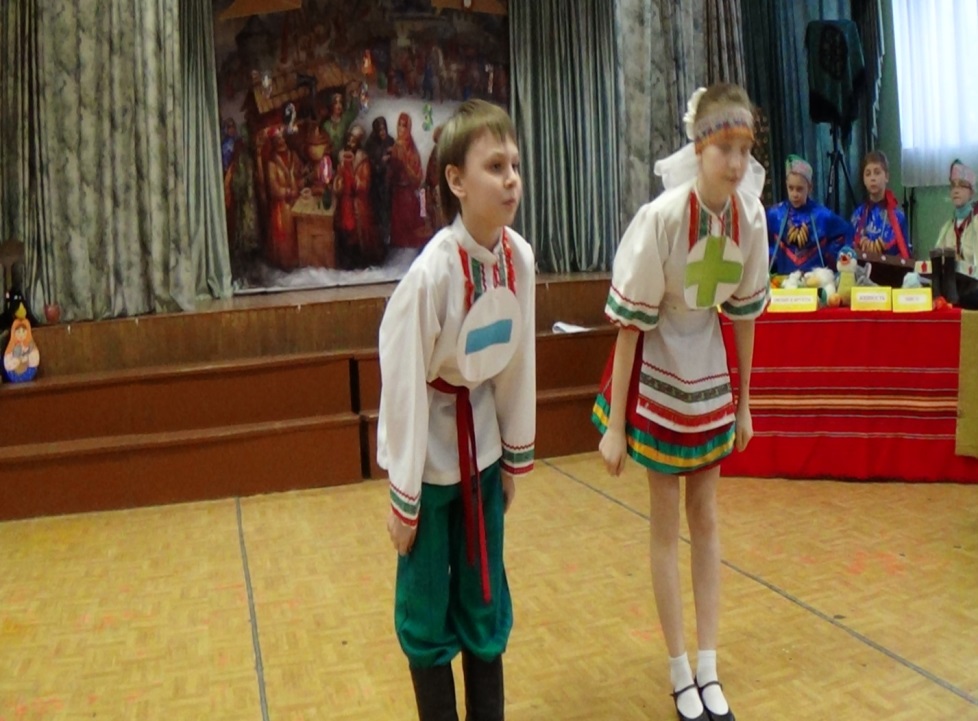 Ведущий: Все у нас найдется в лавкеСитец, шерсть или паплинМожно сшить костюм и платье,Но вопрос встает одинЗнаю сколько, знаю как Но не скроешь просто такКто в геометрии мастак,Не попадет у нас впросак.Сценка «Ода о геометрии»Ведущий: Индийский гость вот-вот придетТоваров разных принесетИ коробочку прихватит с одной мудреною игройВ ней бой идет, да не простойТо ли шах, а то ли матЧто-то здесь, друзья, не так.Сценка «Легенда о шахматах»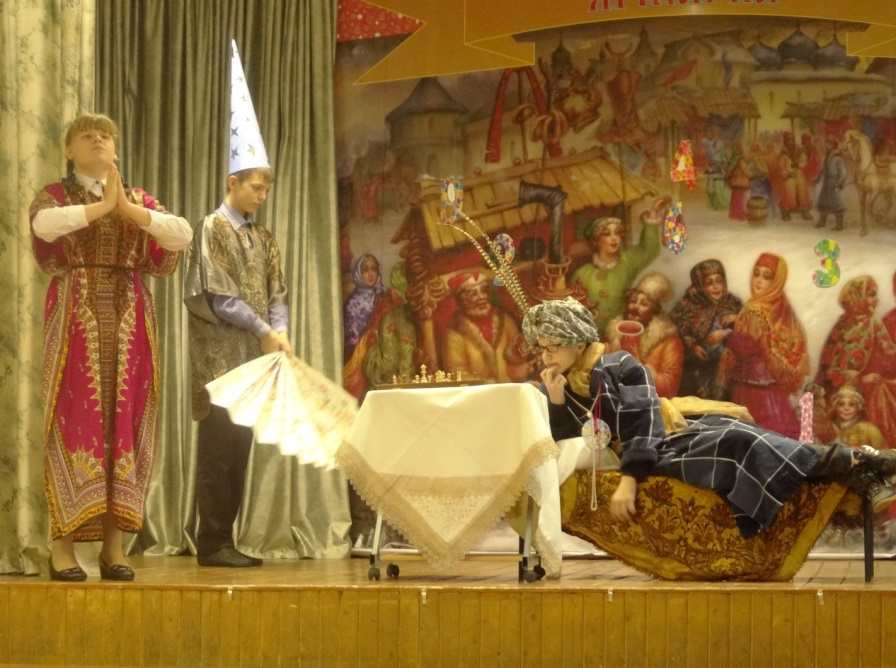 Ведущий:Урок прошел почти на «пять»,Но скажу при всем народеОсталось только рассказатьО математике в природе.Презентация «Математика в природе»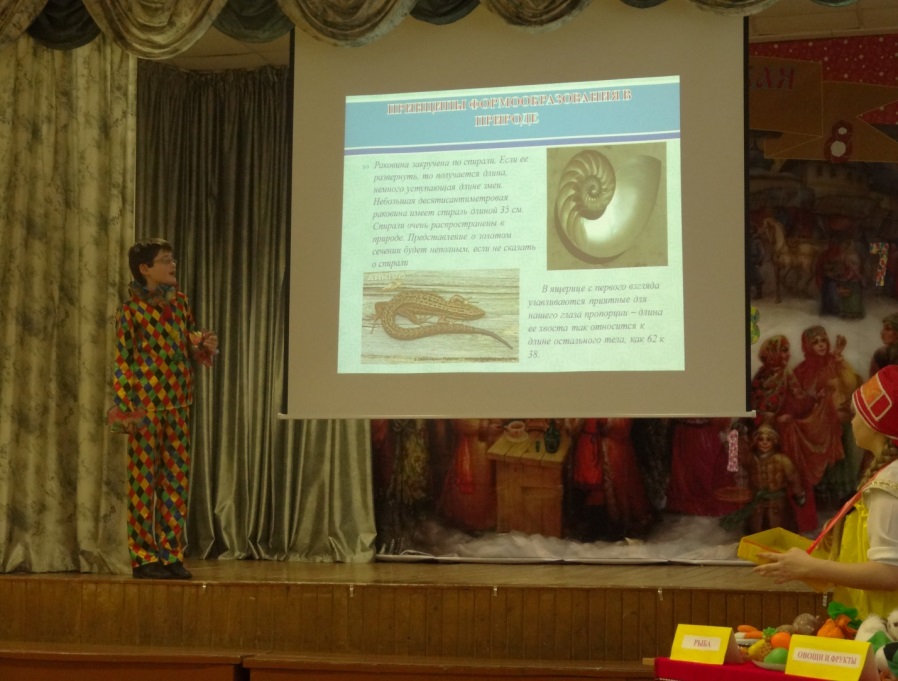 Ведущий:Ух-ты! Ох-ты! Тара-рар!Вот и кончился базар!Вот и кончился базар!Распродали весь товар!Подведение итогов.Награждение.Учитель:    Уважаемые гости! Уважаемые ученики! Когда человек знает традиции народа, становится богаче и он и его народ. Я бы хотела, чтобы каждый из нас знал и традиции народа, и традиции существующие в нашей семье. Тогда и мы станут и богаче и счастливее. Огромное спасибо и нашим детям и нашим зрителям , которые посетили наш праздник. Я желаю вашим семьям традиции, счастья и богатства! Я желаю нашей Земле традиции, счастья и богатства!                                                                  Ведущий:Вот и солнце закатилось Наша ярмарка закрыласьПриходите снова к намРады мы всегда гостям! ( Все вместе)\ 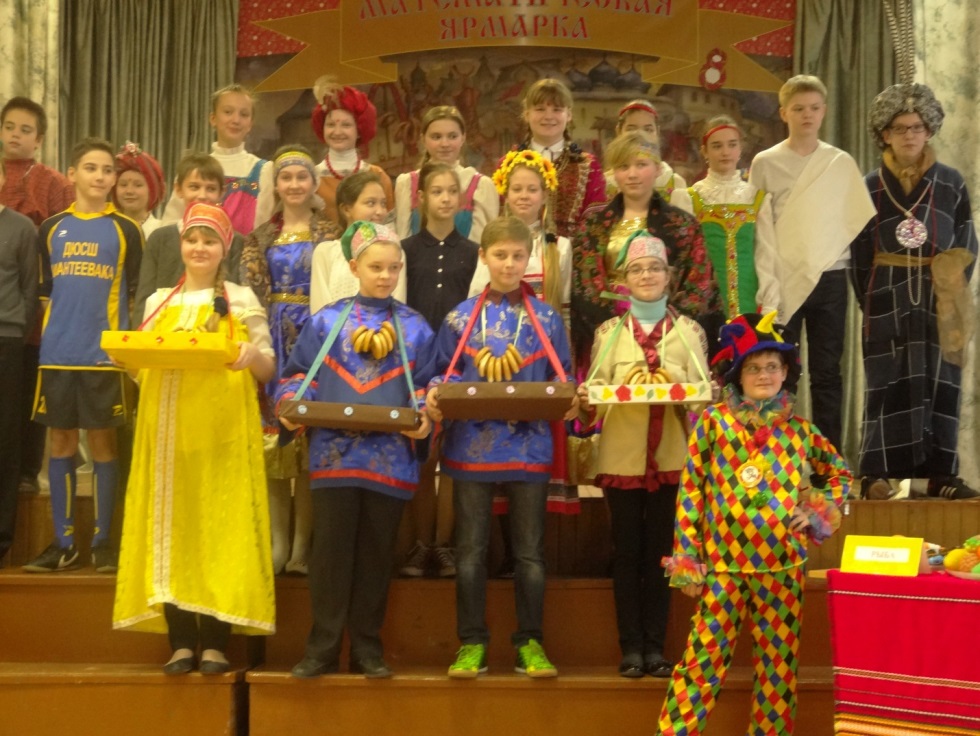 